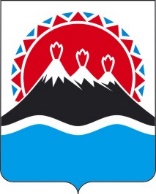 П О С Т А Н О В Л Е Н И ЕПРАВИТЕЛЬСТВАКАМЧАТСКОГО КРАЯг. Петропавловск-КамчатскийПРАВИТЕЛЬСТВО ПОСТАНОВЛЯЕТ:1. Внести в постановление Правительства Камчатского края от 25.04.2011 № 153-П «Об утверждении Положения о Министерстве сельского хозяйства, пищевой и перерабатывающей промышленности Камчатского края» следующие изменения:1) преамбулу изложить в следующей редакции:«В соответствии с Уставом Камчатского края, Постановлением губернатора Камчатского края от 27.05.2022 № 57 «О системе исполнительных органов Камчатского края», Постановлением губернатора Камчатского края от 21.09.2020 № 171 «Об утверждении структуры исполнительных органов государственной власти Камчатского края»ПРАВИТЕЛЬСТВО ПОСТАНОВЛЯЕТ:»;2) в приложении:а) в разделе 1:в части 1 слова «государственной власти» исключить;в части 2 слова «государственной власти» исключить;часть 3 изложить в следующей редакции:«3. Министерство является исполнительным органом Камчатского края, осуществляющим управление в сфере агропромышленным комплексом Камчатского края.»;в части 4 слова «органов государственной власти» заменить словами «исполнительным органом»;в части 6 слова «государственной власти» исключить;б) в разделе 5:в части 47.3 слова «государственной власти» исключить;в части 47.4 слова «государственной власти» исключить;в части 48.3 слова «государственной власти» исключить.  2. Настоящее Постановление вступает в силу после дня его официального опубликования. Пояснительная запискак проекту постановления Правительства Камчатского края о внесении изменений в постановление Правительства Камчатского края от 25.04.2011 № 153-П «Об утверждении Положения о Министерстве сельского хозяйства, пищевой и перерабатывающей промышленности Камчатского края»Настоящий проект постановления Правительства Камчатского края разработан в целях приведения постановления Правительства Камчатского края от 25.04.2011 № 153-П «Об утверждении Положения о Министерстве сельского хозяйства, пищевой и перерабатывающей промышленности Камчатского края» (далее – положение о Министерстве) в соответствие с постановлениями Губернатора Камчатского края от 21.09.2020 № 171 «Об утверждении структуры исполнительных органов государственной власти Камчатского края» и от 27.05.2022 № 57 «О системе исполнительных органов Камчатского края».Одновременно проектом постановления Правительства Камчатского края вносятся изменения, направленные на приведение терминологии, используемой в Положении о Министерстве, в соответствие с Федеральным законом от 21.12.2021 № 414-ФЗ «Об общих принципах организации публичной власти в субъектах Российской Федерации» в части исключения из терминологического сочетания «исполнительный орган государственной власти Камчатского края» слова «государственной власти».По итогам проведенного мониторинга действующего законодательства необходимость внесения изменений в Положение о Министерстве в части корректировки задач и функций Министерства сельского хозяйства, пищевой и перерабатывающей промышленности Камчатского края не выявлено.Принятие настоящего проекта постановления не потребует дополнительного финансирования из краевого бюджета.Проект постановления не подлежит оценке регулирующего воздействия в соответствии с постановлением Правительства Камчатского края от 06.06.2013 № 233-П «Об утверждении порядка проведения оценки регулирующего воздействия проектов нормативных правовых актов Камчатского края и экспертизы нормативных правовых актов Камчатского края».Настоящий проект постановления Правительства Камчатского края 19.07.2022 размещен на Едином портале проведения независимой антикоррупционной экспертизы и общественного обсуждения проектов нормативных правовых актов Камчатского края (httрs://npaproject.kamgov.ru) для обеспечения возможности проведения независимой антикоррупционной экспертизы в срок по 28.07.2022.[Дата регистрации]№[Номер документа]О внесении изменений в постановление Правительства Камчатского края от 25.04.2011 № 153-П «Об утверждении Положения о Министерстве сельского хозяйства, пищевой и перерабатывающей промышленности Камчатского края»Председатель ПравительстваКамчатского края[горизонтальный штамп подписи 1]Е.А. Чекин